ЧТО НЕОБХОДИМО ЗНАТЬ И УМЕТЬ РЕБЁНКУ,ПОСТУПАЮЩЕМУ В ШКОЛУ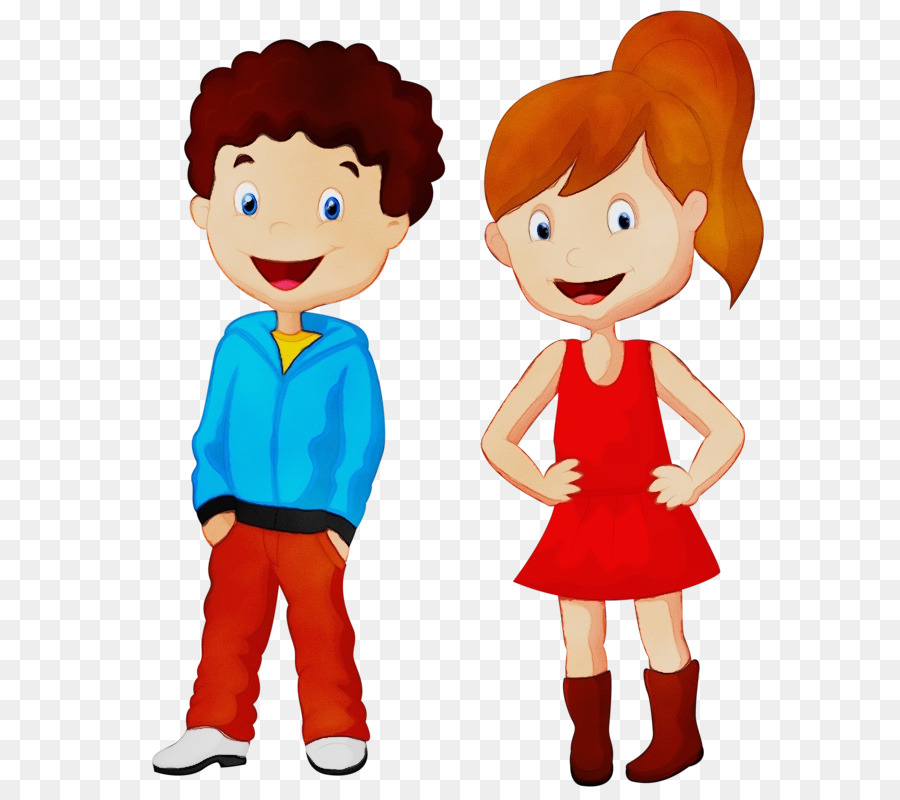 1. Своё имя, отчество и фамилию.2. Свой возраст (желательно дату рождения).3. Свой домашний адрес.4. Свой город, его главные достопримечательности.5. Страну, в которой живёт.6. Фамилию, имя, отчество родителей, их профессию.7. Времена года (последовательность, месяцы, основные приметы каждого времени года, загадки и стихи о временах года).8. Домашних животных и их детёнышей.9. Диких животных наших лесов, жарких и холодных стран, их повадки, детёнышей.10. Транспорт наземный, водный, воздушный.11. Различать одежду, обувь и головные уборы; зимующих и перелётных птиц; овощи, фрукты и ягоды.12. Знать и уметь рассказывать русские народные сказки.13. Различать и правильно называть плоскостные геометрические фигуры: круг, квадрат, прямоугольник, треугольник, овал.14. Свободно ориентироваться в пространстве и на листе бумаги (правая -левая сторона, верх - низ и т. д.)15. Уметь полно и последовательно пересказать прослушанный или прочитанный рассказ, составить, придумать рассказ по картинке.16. Запомнить и назвать 6-10 картинок, слов.17. Различать гласные и согласные звуки.18. Разделять слова на слоги по количеству гласных звуков.19. Хорошо владеть ножницами (резать полоски, квадраты, круги, прямоугольники, треугольники, овалы, вырезать по контуру предмет).20. Владеть карандашом: без линейки проводить вертикальные и горизонтальные линии, рисовать геометрические фигуры, животных, людей, различные предметы с опорой на геометрические формы, аккуратно закрашивать, штриховать карандашом, не выходя за контуры предметов.21. Свободно считать до 10 и обратно, выполнять счётные операции в пределах 10.22. Уметь внимательно, не отвлекаясь, слушать (30 – 35 минут) .23. Сохранять стройную, хорошую осанку, особенно в положении сидя.                                                                       Педагог-психолог: Алексеева А.С. 